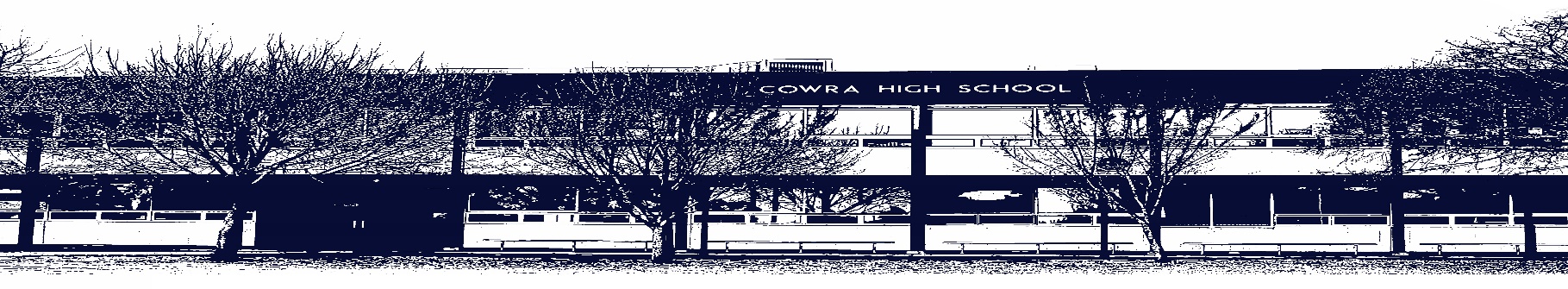 COWRA HIGH SCHOOLASSESSMENT TASK COVER SHEETThis sheet must be attached to the front of your Assessment Task and submitted to your class teacher on or before the due date.Student’s Name:	_________________________________________Course:		Stage 6 English AdvancedAssessment Task:	Module C – Craft of WritingDate Due:		Tuesday Week 5, Term 2 - 18th May 2020	Date Received:	_______________	Extension granted   _____ days	Other circumstances ~ documents attachedI certify:This assignment is entirely my own work and all borrowed material has been acknowledgedThe material contained in this assignment has not previously been submitted for assessment in any formal course of studyI retain in my possession a copy of this assignmentI understand that late assignments will be penalised unless an extension has been granted by Deputy Principal - CurriculumStudent’s Signature:  ____________________________-------------------------------------------------------------------------------------------------------------------------------COWRA HIGH SCHOOLAssessment Task (Student’s Copy)Student’s Name:	_________________________________________Course:		Stage 6 English AdvancedTeacher:		RowstonAssessment Task received by:	_________________________________________Signature:  _________________________________________Date:  ______________________		Time:  ______________________Please detach this if the Assessment Task has been handed in to the office and give to student to keep for their own records.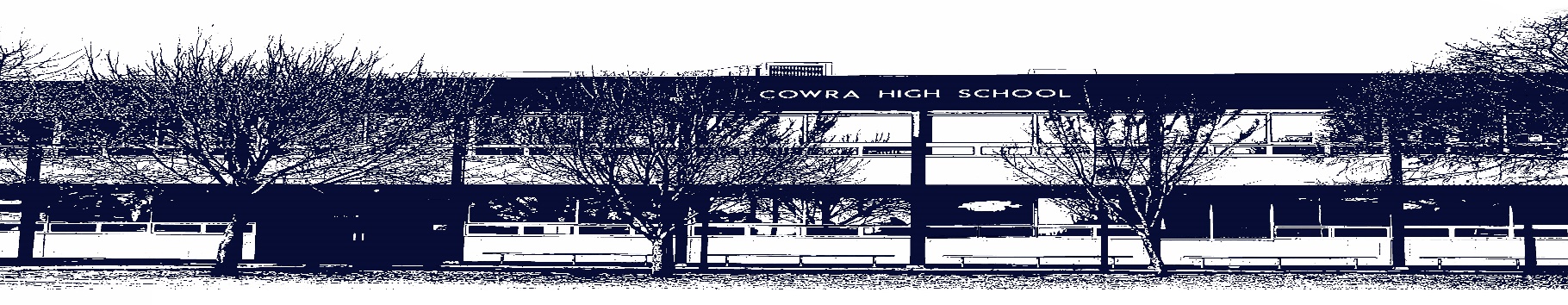 COWRA HIGH SCHOOLAssessment Task Submission PolicySubmission of assessment tasks by students must follow faculty guidelines. There are basically four types of assessment tasks:In Class Assessment Tasks ~ these tasks are supervised by the class teacher and collected by the class teacher at the conclusion of the assessment task. It is the responsible of the student who miss in class assessment tasks to contact the Head Teacher of that faculty.Formal Examinations ~ at the conclusion of any formal examination the assessment task papers are to be collected and returned to the relevant faculty teacher.Major Projects / Pieces of Work ~ these items, due to their size, are usually kept in the appropriate faculty location. Major works and projects should be kept in safe locations that minimises the risk of damage. Any assessment task would be submitted directly to the teacher. A receipt for the task will be issued to students.Take Home Assessment Tasks ~ these are tasks that students are required to complete by a due date. Students should follow faculty submission guidelines regarding submission of these tasks.Guidelines for the Submission of Assessment Tasks When an assessment task is issued, the information provided to students will include:a clear statement of what the task involves and what the expectations of the student arean explanation of the marking criteria / outcomes to be assessedthe due date of submissionan assessment task submission cover sheet ~ see attachedTeachers should record the names of all students issued with the assessment task on a roll/class list and have the student acknowledge receipt of the assessment task by getting them to sign next to their name.Students must take their assessment task to the class teacher. They must be signed in on the class roll and keep their receiptAll students must keep a copy of their assessment task.Illness and Misadventure AppealsIf a student fails to submit an assessment task by the due date and has a legitimate reason than normal illness and misadventure procedures will apply.REQUEST FOR ASSESSMENT EXTENSION PROCEDUREAssessment extensions will only be granted in exceptional circumstances. All requests need to be made in writing using the extension request form. In seeking an extension discuss your request with your teacher/Head Teacher at least three (3) days before the due date with work already completed. Forms for Illness/Misadventure and Extension can be accessed on the Cowra High School Website.COWRA HIGH SCHOOLCOWRA HIGH SCHOOLCOWRA HIGH SCHOOLCOWRA HIGH SCHOOLCOWRA HIGH SCHOOLCOWRA HIGH SCHOOLCOWRA HIGH SCHOOLYear 12 Assessment TaskYear 12 Assessment TaskYear 12 Assessment TaskYear 12 Assessment TaskYear 12 Assessment TaskYear 12 Assessment TaskYear 12 Assessment TaskNAME:NAME:NAME:CLASS: 12CLASS: 12CLASS: 12TEACHER: PerkinsCOURSE: English AdvancedCOURSE: English AdvancedTASK No: 3TASK No: 3TASK No: 3Unit: Module C - Craft of WritingUnit: Module C - Craft of WritingDATE DUE: Week 5 Tuesday 18th May 2020DATE DUE: Week 5 Tuesday 18th May 2020DATE DUE: Week 5 Tuesday 18th May 2020DATE DUE: Week 5 Tuesday 18th May 2020DATE DUE: Week 5 Tuesday 18th May 2020DATE DUE: Week 5 Tuesday 18th May 2020TIME DUE: 3:15pmMARK:   /20WEIGHT: 25%WEIGHT: 25%WEIGHT: 25%PRESENTATION: Composition and reflection                               statementPRESENTATION: Composition and reflection                               statementPRESENTATION: Composition and reflection                               statementSYLLABUS OUTCOMES: A Student:EA12-3 critically analyses and uses language forms, features and structures of texts justifying appropriateness for               specific purposes, audiences and contexts and evaluates their effects on meaningEA12-5 thinks imaginatively, creatively, interpretively, critically and discerningly to respond to, evaluate and compose               texts that synthesise complex information, ideas and argumentsEA12-9 reflects on, evaluates and monitors own learning and refines individual and collaborative processes as an               independent learnerSYLLABUS OUTCOMES: A Student:EA12-3 critically analyses and uses language forms, features and structures of texts justifying appropriateness for               specific purposes, audiences and contexts and evaluates their effects on meaningEA12-5 thinks imaginatively, creatively, interpretively, critically and discerningly to respond to, evaluate and compose               texts that synthesise complex information, ideas and argumentsEA12-9 reflects on, evaluates and monitors own learning and refines individual and collaborative processes as an               independent learnerSYLLABUS OUTCOMES: A Student:EA12-3 critically analyses and uses language forms, features and structures of texts justifying appropriateness for               specific purposes, audiences and contexts and evaluates their effects on meaningEA12-5 thinks imaginatively, creatively, interpretively, critically and discerningly to respond to, evaluate and compose               texts that synthesise complex information, ideas and argumentsEA12-9 reflects on, evaluates and monitors own learning and refines individual and collaborative processes as an               independent learnerSYLLABUS OUTCOMES: A Student:EA12-3 critically analyses and uses language forms, features and structures of texts justifying appropriateness for               specific purposes, audiences and contexts and evaluates their effects on meaningEA12-5 thinks imaginatively, creatively, interpretively, critically and discerningly to respond to, evaluate and compose               texts that synthesise complex information, ideas and argumentsEA12-9 reflects on, evaluates and monitors own learning and refines individual and collaborative processes as an               independent learnerSYLLABUS OUTCOMES: A Student:EA12-3 critically analyses and uses language forms, features and structures of texts justifying appropriateness for               specific purposes, audiences and contexts and evaluates their effects on meaningEA12-5 thinks imaginatively, creatively, interpretively, critically and discerningly to respond to, evaluate and compose               texts that synthesise complex information, ideas and argumentsEA12-9 reflects on, evaluates and monitors own learning and refines individual and collaborative processes as an               independent learnerSYLLABUS OUTCOMES: A Student:EA12-3 critically analyses and uses language forms, features and structures of texts justifying appropriateness for               specific purposes, audiences and contexts and evaluates their effects on meaningEA12-5 thinks imaginatively, creatively, interpretively, critically and discerningly to respond to, evaluate and compose               texts that synthesise complex information, ideas and argumentsEA12-9 reflects on, evaluates and monitors own learning and refines individual and collaborative processes as an               independent learnerSYLLABUS OUTCOMES: A Student:EA12-3 critically analyses and uses language forms, features and structures of texts justifying appropriateness for               specific purposes, audiences and contexts and evaluates their effects on meaningEA12-5 thinks imaginatively, creatively, interpretively, critically and discerningly to respond to, evaluate and compose               texts that synthesise complex information, ideas and argumentsEA12-9 reflects on, evaluates and monitors own learning and refines individual and collaborative processes as an               independent learnerDESCRIPTION OF TASK:For this Craft of Writing assessment task, you must complete ONE of the options. Below are examples of the styles of questions you can expect to find in your written HSC examination.  You need only complete ONE for marking.  Please read each task carefully and look at the appropriate marking criteria. Look carefully at the value of the question to guide your writing. You should write no more than 1500 words in total.  Select the question carefully to ensure that you can best showcase your writing skills.Question 1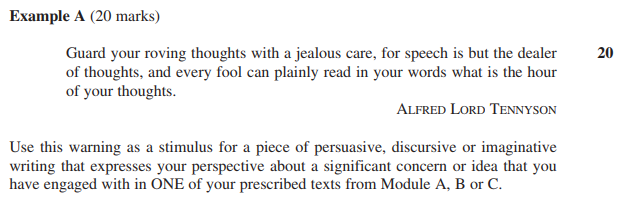 OR Question 2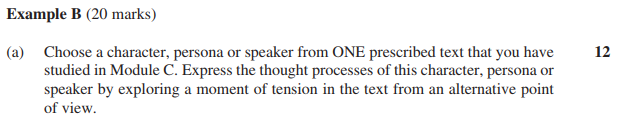 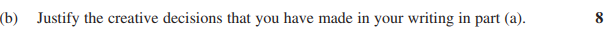 ORQuestion 3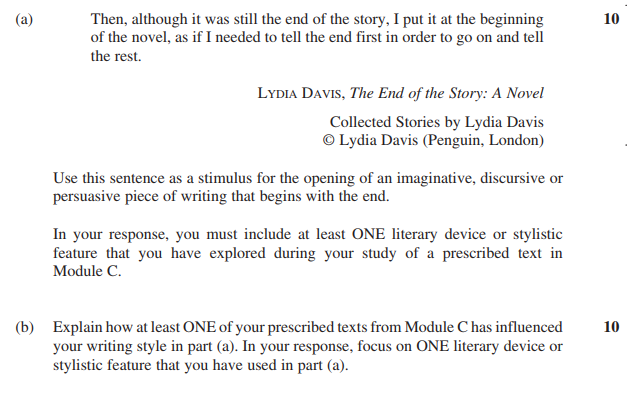 You will be assessed on your ability to:Craft language to address the demands of the questionUse language appropriate to audience, purpose and context to deliberately shape meaning.DESCRIPTION OF TASK:For this Craft of Writing assessment task, you must complete ONE of the options. Below are examples of the styles of questions you can expect to find in your written HSC examination.  You need only complete ONE for marking.  Please read each task carefully and look at the appropriate marking criteria. Look carefully at the value of the question to guide your writing. You should write no more than 1500 words in total.  Select the question carefully to ensure that you can best showcase your writing skills.Question 1OR Question 2ORQuestion 3You will be assessed on your ability to:Craft language to address the demands of the questionUse language appropriate to audience, purpose and context to deliberately shape meaning.DESCRIPTION OF TASK:For this Craft of Writing assessment task, you must complete ONE of the options. Below are examples of the styles of questions you can expect to find in your written HSC examination.  You need only complete ONE for marking.  Please read each task carefully and look at the appropriate marking criteria. Look carefully at the value of the question to guide your writing. You should write no more than 1500 words in total.  Select the question carefully to ensure that you can best showcase your writing skills.Question 1OR Question 2ORQuestion 3You will be assessed on your ability to:Craft language to address the demands of the questionUse language appropriate to audience, purpose and context to deliberately shape meaning.DESCRIPTION OF TASK:For this Craft of Writing assessment task, you must complete ONE of the options. Below are examples of the styles of questions you can expect to find in your written HSC examination.  You need only complete ONE for marking.  Please read each task carefully and look at the appropriate marking criteria. Look carefully at the value of the question to guide your writing. You should write no more than 1500 words in total.  Select the question carefully to ensure that you can best showcase your writing skills.Question 1OR Question 2ORQuestion 3You will be assessed on your ability to:Craft language to address the demands of the questionUse language appropriate to audience, purpose and context to deliberately shape meaning.DESCRIPTION OF TASK:For this Craft of Writing assessment task, you must complete ONE of the options. Below are examples of the styles of questions you can expect to find in your written HSC examination.  You need only complete ONE for marking.  Please read each task carefully and look at the appropriate marking criteria. Look carefully at the value of the question to guide your writing. You should write no more than 1500 words in total.  Select the question carefully to ensure that you can best showcase your writing skills.Question 1OR Question 2ORQuestion 3You will be assessed on your ability to:Craft language to address the demands of the questionUse language appropriate to audience, purpose and context to deliberately shape meaning.DESCRIPTION OF TASK:For this Craft of Writing assessment task, you must complete ONE of the options. Below are examples of the styles of questions you can expect to find in your written HSC examination.  You need only complete ONE for marking.  Please read each task carefully and look at the appropriate marking criteria. Look carefully at the value of the question to guide your writing. You should write no more than 1500 words in total.  Select the question carefully to ensure that you can best showcase your writing skills.Question 1OR Question 2ORQuestion 3You will be assessed on your ability to:Craft language to address the demands of the questionUse language appropriate to audience, purpose and context to deliberately shape meaning.DESCRIPTION OF TASK:For this Craft of Writing assessment task, you must complete ONE of the options. Below are examples of the styles of questions you can expect to find in your written HSC examination.  You need only complete ONE for marking.  Please read each task carefully and look at the appropriate marking criteria. Look carefully at the value of the question to guide your writing. You should write no more than 1500 words in total.  Select the question carefully to ensure that you can best showcase your writing skills.Question 1OR Question 2ORQuestion 3You will be assessed on your ability to:Craft language to address the demands of the questionUse language appropriate to audience, purpose and context to deliberately shape meaning.MARKING CRITERIA – Question 1MARKING CRITERIA - Question 2 MARKING CRITERIA – Question 3MARKING CRITERIA – Question 1MARKING CRITERIA - Question 2 MARKING CRITERIA – Question 3MARKING CRITERIA – Question 1MARKING CRITERIA - Question 2 MARKING CRITERIA – Question 3MARKING CRITERIA – Question 1MARKING CRITERIA - Question 2 MARKING CRITERIA – Question 3MARKING CRITERIA – Question 1MARKING CRITERIA - Question 2 MARKING CRITERIA – Question 3MARKING CRITERIA – Question 1MARKING CRITERIA - Question 2 MARKING CRITERIA – Question 3MARKING CRITERIA – Question 1MARKING CRITERIA - Question 2 MARKING CRITERIA – Question 3